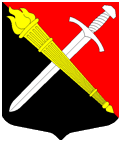 СОВЕТ ДЕПУТАТОВмуниципальное образование Тельмановское сельское поселение Тосненского района Ленинградской областиРЕШЕНИЕ № 7Принято советом депутатов «16» сентября 2022 года«Об установлении общего числа членов конкурсной комиссии по проведению конкурса на замещение должности главы администрации муниципального образования Тельмановское сельское поселение Тосненского района Ленинградской области, назначаемого по контракту»В соответствии с Федеральным законом от 06.10.2003 № 131-ФЗ «Об общих принципах организации местного самоуправления в Российской Федерации», Федеральным законом от 2 марта 2007 года № 25-ФЗ «О муниципальной службе в Российской Федерации», статьями 8 и 8-1 областного закона от 11 марта 2008 года № 14-оз «О правовом регулировании муниципальной службы в Ленинградской области» (далее также – Областной закон), Уставом муниципального образования Тельмановское сельское поселение Тосненского муниципального района Ленинградской области, совет депутатов муниципального образования Тельмановское сельское поселение Тосненского муниципального района Ленинградской области РЕШИЛ:Создать конкурсную комиссию муниципального образования Тельмановское сельское поселение Тосненского муниципального района Ленинградской области для проведения конкурса в составе восьми человек, при этом четыре человека (50% членов конкурсной комиссии) назначается советом депутатов, оставшиеся четыре человека (50% членов конкурсной комиссии) назначаются главой администрации муниципального образования Тосненский муниципальный район Ленинградкой области.Аппарату по обеспечению деятельности совета депутатов муниципального образования Тельмановское сельское поселение Тосненского муниципального района Ленинградской области, опубликовать настоящее решение в порядке, предусмотренном Уставом муниципального образования Тельмановское сельское поселение Тосненского муниципального района Ленинградской области.3. Настоящее решение вступает в силу с момента его официального опубликования.4. Контроль исполнения настоящего решения возложить на главу муниципального образования Тельмановское сельское поселение Тосненского муниципального района Ленинградской области.Глава муниципального образования                                            С.А. Приходько		            